ПРОЕКТ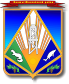 МУНИЦИПАЛЬНОЕ ОБРАЗОВАНИЕХАНТЫ-МАНСИЙСКИЙ РАЙОНХанты-Мансийский автономный округ – ЮграАДМИНИСТРАЦИЯ ХАНТЫ-МАНСИЙСКОГО РАЙОНАП О С Т А Н О В Л Е Н И ЕОт 00.00.2022               		                                                                      № 00г. Ханты-МансийскОб отмене постановления администрации Ханты-Мансийского района от 12.11.2018 № 337 «О муниципальной программе Ханты-Мансийского района «Укрепление 
межнационального и межконфессионального согласия, поддержка и развитие языков и культуры народов Российской Федерации, проживающих на территории муниципального образования 
Ханты-Мансийский район, обеспечение 
социальной и культурной адаптации мигрантов, 
профилактика межнациональных (межэтнических)
конфликтов на 2019 – 2023 годы» 
В целях приведения муниципальных нормативных правовых актов Ханты-Мансийского района в соответствие с действующим законодательством и Уставом Ханты-Мансийского района:1. Признать утратившими силу с 01.01.2022 постановления администрации Ханты-Мансийского района:от 12.11.2018 № 337 «О муниципальной программе Ханты-Мансийского района «Укрепление межнационального межконфессионального согласия, поддержка и развитие языков 
и культуры народов Российской Федерации, проживающих на территории муниципального образования Ханты-Мансийский район, обеспечение социальной и культурной адаптации мигрантов, профилактика межнациональных (межэтнических) конфликтов на 2019 – 2021 годы»;от 15.11.2019 № 298 «О внесении изменений в постановление администрации Ханты-Мансийского района от 12 ноября 2018 года № 337 «О муниципальной программе Ханты-Мансийского района «Укрепление межнационального и межконфессионального согласия, поддержка 
и развитие языков и культуры народов Российской Федерации, проживающих на территории муниципального образования Ханты-Мансийский район, обеспечение социальной и культурной адаптации мигрантов, профилактика межнациональных (межэтнических) конфликтов на 2019 – 2021 годы»;от 13.08.2020 № 222 «О внесении изменений в постановление администрации Ханты-Мансийского района от 12.11.2018 № 337 
«О муниципальной программе Ханты-Мансийского района «Укрепление межнационального и межконфессионального согласия, поддержка 
и развитие языков и культуры народов Российской Федерации, проживающих на территории муниципального образования Ханты-Мансийский район, обеспечение социальной и культурной адаптации мигрантов, профилактика межнациональных (межэтнических) конфликтов на 2019 – 2022 годы»;от 17.12.2020 № 348 «О внесении изменений в постановление администрации Ханты-Мансийского района от 12.11.2018 № 337 
«О муниципальной программе Ханты-Мансийского района «Укрепление межнационального и межконфессионального согласия, поддержка 
и развитие языков и культуры народов Российской Федерации, проживающих на территории муниципального образования Ханты-Мансийский район, обеспечение социальной и культурной адаптации мигрантов, профилактика межнациональных (межэтнических) конфликтов на 2019 – 2022 годы»;от 03.09.2021 № 221 «О внесении изменений в постановление администрации Ханты-Мансийского района от 12.11.2018 № 337 
«О муниципальной программе Ханты-Мансийского района «Укрепление межнационального и межконфессионального согласия, поддержка 
и развитие языков и культуры народов Российской Федерации, проживающих на территории муниципального образования Ханты-Мансийский район, обеспечение социальной и культурной адаптации мигрантов, профилактика межнациональных (межэтнических) конфликтов на 2019 – 2023 годы»;от 26.01.2022 № 27 «О внесении изменений в постановление администрации Ханты-Мансийского района от 12.11.2018 № 337 
«О муниципальной программе Ханты-Мансийского района «Укрепление межнационального и межконфессионального согласия, поддержка 
и развитие языков и культуры народов Российской Федерации, проживающих на территории муниципального образования Ханты-Мансийский район, обеспечение социальной и культурной адаптации мигрантов, профилактика межнациональных (межэтнических) конфликтов на 2019 – 2023 годы».2. Опубликовать (обнародовать) настоящее постановление в газете «Наш район», в официальном сетевом издании «Наш район 
Ханты-Мансийский» и разместить на официальном сайте администрации Ханты-Мансийского района.3. 	Контроль за выполнением постановления оставляю за собой.Глава Ханты-Мансийского района                                              К.Р.Минулин